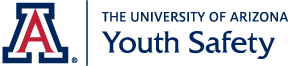 POLICY ON INTERACTIONS WITH NON-ENROLLED MINORSAddendum: Virtual Interactions with Non-Enrolled MinorsThe following addendum describes the minimum expectations that we hold for Authorized Adults who have virtual interactions with youth in a University youth program. Virtual interactions may include the use of technology (e.g., e-mail, smart phones, text, learning management systems, online communications platforms, social media, etc.) to carry out program activities.The Policy on Interactions with Non-enrolled Minors applies to any interaction between youth and youth program personnel, whether had in person, online, or via other technologies. Specifically in virtual settings, as youth program staff you are expected to:Limit virtual contact to purposes consistent with the program’s mission and/or for a clear educational purpose. Examples of non-purposeful communication or contact include phone or electronic communication or social networking with youth outside of sanctioned program activities.Observe the Rule of Three in online meetings and all other virtual communications: Two (2) Authorized Adults to every one (1) minor or two (2) minors to every one (1) Authorized Adults. One on one contact is prohibited with minors via video calls, chat, instant messaging, video audio, telephone calls, text messaging, email, etc.Be mindful of your online presence and the content shared publicly via your social media or other platforms.  For the duration of the program/event: Use only program-sponsored email, phone, video conferencing, or social media platformsSocial media profiles of Authorized Adults should be set to private during the duration of the program.Authorized Adults may not friend/follow minor participants via personal social media pages/accounts nor accept friend requests from minor participants Dress appropriately while on camera. Clothing must be neat, clean, in good repair and appropriate for on the job. Clothing that advertises or promotes cigarettes, alcohol, and/or illicit drugs should not be worn. All shirts and tops must cover midriff. Tank tops, strapless, spaghetti strap and low-cut shirts are not permitted. Proactively address harassment, bullying, or other inappropriate conduct of youth participants and report signs of cyberbullying to the program directorI am aware and acknowledge that if I violate any of these Behavioral Expectations, I may be subject to removal from Program participation or be subject to other sanctions, and that any expenses related to removal or sanctions will be my sole responsibility.I certify that I have read and will follow the Behavioral Expectations and regulations outlined above.__________________________________________________Printed Name of Authorized Adult __________________________________________________ 	______________________Signature of Authorized Adult				  	Date